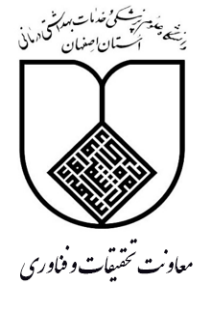 دانشکده  دندانپزشکی دانشگاه علوم پزشکی  اصفهانفرم تایید حضور دانشجویان دکتری در جلسات دفاع نهایی توجه:این فرم پس از تکمیل به هنگام درخواست برگزاری جلسه دفاع به مدیریت پژوهش و فن آوری ارائه شودنام ونام خانوادگی دانشجو:                                                                                                                                              امضاءجلسه دفاع نهایی دانشجو(نام و نام خانوادگی): تاریخ جلسه:عنوان پایان نامه:..............................................................................................................................................................		استادان راهنما:اینجانب .....................................................استــــاد ناظر ،تائید می نمایم که آقای/خانم ................................در این جلسه شرکت نموده است.